POUR LE DETAIL DES DIFFERENTES AUTORISATIONS D’ABSENCE, SE REFERER A LA CIRCULAIRE N° 2002-168 DU 2 AOUT 2002 RELATIVE AUX AUTORISATIONS D’ABSENCE DE DROIT ET FACULTATIVES RECAPITULATIF :Autorisation d’absence de droit Travaux d'une assemblée publique électiveParticipation à un jury de la cour d'assisesAutorisations d'absence à titre syndicalExamens médicaux obligatoires : autorisation d'absence de droit pour se rendre aux examens médicaux :liés à la grossesse ;liés à la surveillance médicale annuelle de prévention en faveur des agents.Autorisation d’absence facultativeFonctions publiques électives non syndicales :-	candidature aux fonctions publiques électives-	membre du conseil d'administration des caisses de sécurité sociale ;-	assesseur ou délégué aux commissions en dépendant ;-	représentant d'une association de parents d'élèves ;Participation aux actions de formation organisées ou agréées par l'administration préparant aux examens et concours administratifsÉvénements familiaux :mariage ;PACS;grossesse, préparation de l'accouchement et allaitement ;congé lié à la naissance ou à l'adoption ;décès ou maladie très grave du conjoint, des père et mère, des enfants ou de la personne liée par un PACS;absences pour enfant malade.RECTORAT DE L’ACADEMIE DE PARISDIVISION DES PERSONNELS ENSEIGANTS DU PREMIER DEGRE PUBLIC12, bd d'Indochine75984 PARIS CEDEX 19RECTORAT DE L’ACADEMIE DE PARISDIVISION DES PERSONNELS ENSEIGANTS DU PREMIER DEGRE PUBLIC12, bd d'Indochine75984 PARIS CEDEX 19RECTORAT DE L’ACADEMIE DE PARISDIVISION DES PERSONNELS ENSEIGANTS DU PREMIER DEGRE PUBLIC12, bd d'Indochine75984 PARIS CEDEX 19DEMANDE D’AUTORISATION D’ABSENCECf. circulaire 16AN0100 du 24 mai 2016Obligation de joindre un justificatifDEMANDE D’AUTORISATION D’ABSENCECf. circulaire 16AN0100 du 24 mai 2016Obligation de joindre un justificatifDEMANDE D’AUTORISATION D’ABSENCECf. circulaire 16AN0100 du 24 mai 2016Obligation de joindre un justificatifDEMANDE D’AUTORISATION D’ABSENCECf. circulaire 16AN0100 du 24 mai 2016Obligation de joindre un justificatifDEMANDE D’AUTORISATION D’ABSENCECf. circulaire 16AN0100 du 24 mai 2016Obligation de joindre un justificatifDEMANDE D’AUTORISATION D’ABSENCECf. circulaire 16AN0100 du 24 mai 2016Obligation de joindre un justificatifDEMANDE D’AUTORISATION D’ABSENCECf. circulaire 16AN0100 du 24 mai 2016Obligation de joindre un justificatifDEMANDE D’AUTORISATION D’ABSENCECf. circulaire 16AN0100 du 24 mai 2016Obligation de joindre un justificatifDEMANDE D’AUTORISATION D’ABSENCECf. circulaire 16AN0100 du 24 mai 2016Obligation de joindre un justificatif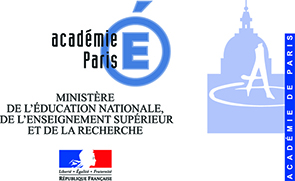 DEMANDEURDEMANDEURDEMANDEURDEMANDEURDEMANDEURDEMANDEURDEMANDEURDEMANDEURDEMANDEURDEMANDEURDEMANDEURDEMANDEURDEMANDEURDEMANDEURNOM d’usage : ………………………………………………………NOM d’usage : ………………………………………………………NOM d’usage : ………………………………………………………NOM d’usage : ………………………………………………………NOM d’usage : ………………………………………………………NOM d’usage : ………………………………………………………Affectation :  …………………………………………….……… niveau de classe : ……………Affectation :  …………………………………………….……… niveau de classe : ……………Affectation :  …………………………………………….……… niveau de classe : ……………Affectation :  …………………………………………….……… niveau de classe : ……………Affectation :  …………………………………………….……… niveau de classe : ……………Affectation :  …………………………………………….……… niveau de classe : ……………Affectation :  …………………………………………….……… niveau de classe : ……………Prénom : …………………………………………………………..Prénom : …………………………………………………………..Prénom : …………………………………………………………..Prénom : …………………………………………………………..Prénom : …………………………………………………………..Prénom : …………………………………………………………..Circonscription :………………………………………………………….Quotité de temps de travail :    50%    75%    80%    100%Circonscription :………………………………………………………….Quotité de temps de travail :    50%    75%    80%    100%Circonscription :………………………………………………………….Quotité de temps de travail :    50%    75%    80%    100%Circonscription :………………………………………………………….Quotité de temps de travail :    50%    75%    80%    100%Circonscription :………………………………………………………….Quotité de temps de travail :    50%    75%    80%    100%Circonscription :………………………………………………………….Quotité de temps de travail :    50%    75%    80%    100%Circonscription :………………………………………………………….Quotité de temps de travail :    50%    75%    80%    100%Nom de famille : ………………………………….…………                           Nom de famille : ………………………………….…………                           Nom de famille : ………………………………….…………                           Nom de famille : ………………………………….…………                           Nom de famille : ………………………………….…………                           Nom de famille : ………………………………….…………                           Circonscription :………………………………………………………….Quotité de temps de travail :    50%    75%    80%    100%Circonscription :………………………………………………………….Quotité de temps de travail :    50%    75%    80%    100%Circonscription :………………………………………………………….Quotité de temps de travail :    50%    75%    80%    100%Circonscription :………………………………………………………….Quotité de temps de travail :    50%    75%    80%    100%Circonscription :………………………………………………………….Quotité de temps de travail :    50%    75%    80%    100%Circonscription :………………………………………………………….Quotité de temps de travail :    50%    75%    80%    100%Circonscription :………………………………………………………….Quotité de temps de travail :    50%    75%    80%    100%Situation :Situation :Directeur(trice)   P.E  P.E stagiaire  Titulaire Remplaçant autre : ……………………Directeur(trice)   P.E  P.E stagiaire  Titulaire Remplaçant autre : ……………………Directeur(trice)   P.E  P.E stagiaire  Titulaire Remplaçant autre : ……………………Directeur(trice)   P.E  P.E stagiaire  Titulaire Remplaçant autre : ……………………Directeur(trice)   P.E  P.E stagiaire  Titulaire Remplaçant autre : ……………………Directeur(trice)   P.E  P.E stagiaire  Titulaire Remplaçant autre : ……………………Directeur(trice)   P.E  P.E stagiaire  Titulaire Remplaçant autre : ……………………Directeur(trice)   P.E  P.E stagiaire  Titulaire Remplaçant autre : ……………………Directeur(trice)   P.E  P.E stagiaire  Titulaire Remplaçant autre : ……………………Directeur(trice)   P.E  P.E stagiaire  Titulaire Remplaçant autre : ……………………Directeur(trice)   P.E  P.E stagiaire  Titulaire Remplaçant autre : ……………………Directeur(trice)   P.E  P.E stagiaire  Titulaire Remplaçant autre : ……………………AUTORISATION D’ABSENCE :de droit                    facultative AUTORISATION D’ABSENCE :de droit                    facultative AUTORISATION D’ABSENCE :de droit                    facultative AUTORISATION D’ABSENCE :de droit                    facultative AUTORISATION D’ABSENCE :de droit                    facultative AUTORISATION D’ABSENCE :de droit                    facultative AUTORISATION D’ABSENCE :de droit                    facultative AUTORISATION D’ABSENCE :de droit                    facultative AUTORISATION D’ABSENCE :de droit                    facultative AUTORISATION D’ABSENCE :de droit                    facultative AUTORISATION D’ABSENCE :de droit                    facultative AUTORISATION D’ABSENCE :de droit                    facultative AUTORISATION D’ABSENCE :de droit                    facultative AUTORISATION D’ABSENCE :de droit                    facultative MOTIF DÉTAILLÉ :  ………………………………………………………………..………………………………………………………………………………………………………………………..………………………………………………………………………………………………………..MOTIF DÉTAILLÉ :  ………………………………………………………………..………………………………………………………………………………………………………………………..………………………………………………………………………………………………………..MOTIF DÉTAILLÉ :  ………………………………………………………………..………………………………………………………………………………………………………………………..………………………………………………………………………………………………………..MOTIF DÉTAILLÉ :  ………………………………………………………………..………………………………………………………………………………………………………………………..………………………………………………………………………………………………………..MOTIF DÉTAILLÉ :  ………………………………………………………………..………………………………………………………………………………………………………………………..………………………………………………………………………………………………………..MOTIF DÉTAILLÉ :  ………………………………………………………………..………………………………………………………………………………………………………………………..………………………………………………………………………………………………………..MOTIF DÉTAILLÉ :  ………………………………………………………………..………………………………………………………………………………………………………………………..………………………………………………………………………………………………………..MOTIF DÉTAILLÉ :  ………………………………………………………………..………………………………………………………………………………………………………………………..………………………………………………………………………………………………………..MOTIF DÉTAILLÉ :  ………………………………………………………………..………………………………………………………………………………………………………………………..………………………………………………………………………………………………………..MOTIF DÉTAILLÉ :  ………………………………………………………………..………………………………………………………………………………………………………………………..………………………………………………………………………………………………………..LIEU : ………………………… Hors Ile de France………………………..LIEU : ………………………… Hors Ile de France………………………..LIEU : ………………………… Hors Ile de France………………………..LIEU : ………………………… Hors Ile de France………………………..DUREE :du  I     I     I     I    du  I     I     I     I    du  I     I     I     I    du  I     I     I     I    à ………h………à ………h………à ………h………à ………h………au  I     I     I     I    au  I     I     I     I    au  I     I     I     I    au  I     I     I     I    à ……...h………A Paris le …………………………………………….A Paris le …………………………………………….A Paris le …………………………………………….A Paris le …………………………………………….A Paris le …………………………………………….A Paris le …………………………………………….A Paris le …………………………………………….A Paris le …………………………………………….Signature du demandeurSignature du demandeurSignature du demandeurSignature du demandeurSignature du demandeurSignature du demandeurIl est obligatoire de joindre à chaque demande d’absence un justificatif : convocation, attestation, certificat médical, ou toute pièce pouvant éclairer la décision de l’administration.Il est obligatoire de joindre à chaque demande d’absence un justificatif : convocation, attestation, certificat médical, ou toute pièce pouvant éclairer la décision de l’administration.Il est obligatoire de joindre à chaque demande d’absence un justificatif : convocation, attestation, certificat médical, ou toute pièce pouvant éclairer la décision de l’administration.Il est obligatoire de joindre à chaque demande d’absence un justificatif : convocation, attestation, certificat médical, ou toute pièce pouvant éclairer la décision de l’administration.Il est obligatoire de joindre à chaque demande d’absence un justificatif : convocation, attestation, certificat médical, ou toute pièce pouvant éclairer la décision de l’administration.Il est obligatoire de joindre à chaque demande d’absence un justificatif : convocation, attestation, certificat médical, ou toute pièce pouvant éclairer la décision de l’administration.Il est obligatoire de joindre à chaque demande d’absence un justificatif : convocation, attestation, certificat médical, ou toute pièce pouvant éclairer la décision de l’administration.Il est obligatoire de joindre à chaque demande d’absence un justificatif : convocation, attestation, certificat médical, ou toute pièce pouvant éclairer la décision de l’administration.Il est obligatoire de joindre à chaque demande d’absence un justificatif : convocation, attestation, certificat médical, ou toute pièce pouvant éclairer la décision de l’administration.Il est obligatoire de joindre à chaque demande d’absence un justificatif : convocation, attestation, certificat médical, ou toute pièce pouvant éclairer la décision de l’administration.Il est obligatoire de joindre à chaque demande d’absence un justificatif : convocation, attestation, certificat médical, ou toute pièce pouvant éclairer la décision de l’administration.Il est obligatoire de joindre à chaque demande d’absence un justificatif : convocation, attestation, certificat médical, ou toute pièce pouvant éclairer la décision de l’administration.Il est obligatoire de joindre à chaque demande d’absence un justificatif : convocation, attestation, certificat médical, ou toute pièce pouvant éclairer la décision de l’administration.Il est obligatoire de joindre à chaque demande d’absence un justificatif : convocation, attestation, certificat médical, ou toute pièce pouvant éclairer la décision de l’administration.CADRE RESERVE AU DIRECTEUR (TRICE) DE L’ECOLECADRE RESERVE AU DIRECTEUR (TRICE) DE L’ECOLECADRE RESERVE AU DIRECTEUR (TRICE) DE L’ECOLECADRE RESERVE AU DIRECTEUR (TRICE) DE L’ECOLECADRE RESERVE AU DIRECTEUR (TRICE) DE L’ECOLECADRE RESERVE AU DIRECTEUR (TRICE) DE L’ECOLECADRE RESERVE AU DIRECTEUR (TRICE) DE L’ECOLECADRE RESERVE AU DIRECTEUR (TRICE) DE L’ECOLECADRE RESERVE AU DIRECTEUR (TRICE) DE L’ECOLECADRE RESERVE AU DIRECTEUR (TRICE) DE L’ECOLECADRE RESERVE AU DIRECTEUR (TRICE) DE L’ECOLECADRE RESERVE AU DIRECTEUR (TRICE) DE L’ECOLECADRE RESERVE AU DIRECTEUR (TRICE) DE L’ECOLECADRE RESERVE AU DIRECTEUR (TRICE) DE L’ECOLEPROPOSITION D’ORGANISATION DU SERVICE DURANT L’ABSENCEPROPOSITION D’ORGANISATION DU SERVICE DURANT L’ABSENCEPROPOSITION D’ORGANISATION DU SERVICE DURANT L’ABSENCEPROPOSITION D’ORGANISATION DU SERVICE DURANT L’ABSENCEPROPOSITION D’ORGANISATION DU SERVICE DURANT L’ABSENCEPROPOSITION D’ORGANISATION DU SERVICE DURANT L’ABSENCEPROPOSITION D’ORGANISATION DU SERVICE DURANT L’ABSENCEPROPOSITION D’ORGANISATION DU SERVICE DURANT L’ABSENCEPROPOSITION D’ORGANISATION DU SERVICE DURANT L’ABSENCEPROPOSITION D’ORGANISATION DU SERVICE DURANT L’ABSENCEPROPOSITION D’ORGANISATION DU SERVICE DURANT L’ABSENCEPROPOSITION D’ORGANISATION DU SERVICE DURANT L’ABSENCEPROPOSITION D’ORGANISATION DU SERVICE DURANT L’ABSENCEPROPOSITION D’ORGANISATION DU SERVICE DURANT L’ABSENCE……………………………………………………………………………………………………………………………..…………………………………...….……………………..…………………………………………………………………………………………………………………………………..…………………………………...….……………………..…………………………………………………………………………………………………………………………………..…………………………………...….……………………..…………………………………………………………………………………………………………………………………..…………………………………...….……………………..…………………………………………………………………………………………………………………………………..…………………………………...….……………………..…………………………………………………………………………………………………………………………………..…………………………………...….……………………..…………………………………………………………………………………………………………………………………..…………………………………...….……………………..…………………………………………………………………………………………………………………………………..…………………………………...….……………………..…………………………………………………………………………………………………………………………………..…………………………………...….……………………..…………………………………………………………………………………………………………………………………..…………………………………...….……………………..…………………………………………………………………………………………………………………………………..…………………………………...….……………………..…………………………………………………………………………………………………………………………………..…………………………………...….……………………..…………………………………………………………………………………………………………………………………..…………………………………...….……………………..…………………………………………………………………………………………………………………………………..…………………………………...….……………………..……A Paris le ……………………………..A Paris le ……………………………..A Paris le ……………………………..A Paris le ……………………………..Vu et transmis, le(la) directeur(trice)…………………………………………………Vu et transmis, le(la) directeur(trice)…………………………………………………Vu et transmis, le(la) directeur(trice)…………………………………………………Vu et transmis, le(la) directeur(trice)…………………………………………………Vu et transmis, le(la) directeur(trice)…………………………………………………Vu et transmis, le(la) directeur(trice)…………………………………………………Vu et transmis, le(la) directeur(trice)…………………………………………………Vu et transmis, le(la) directeur(trice)…………………………………………………Vu et transmis, le(la) directeur(trice)…………………………………………………Vu et transmis, le(la) directeur(trice)…………………………………………………DECISION DE L’INSPECTEUR(TRICE) DE L’EDUCATION NATIONALEDECISION DE L’INSPECTEUR(TRICE) DE L’EDUCATION NATIONALEDECISION DE L’INSPECTEUR(TRICE) DE L’EDUCATION NATIONALEDECISION DE L’INSPECTEUR(TRICE) DE L’EDUCATION NATIONALEDECISION DE L’INSPECTEUR(TRICE) DE L’EDUCATION NATIONALEDECISION DE L’INSPECTEUR(TRICE) DE L’EDUCATION NATIONALEDECISION DE L’INSPECTEUR(TRICE) DE L’EDUCATION NATIONALEDECISION DE L’INSPECTEUR(TRICE) DE L’EDUCATION NATIONALEDECISION DE L’INSPECTEUR(TRICE) DE L’EDUCATION NATIONALEDECISION DE L’INSPECTEUR(TRICE) DE L’EDUCATION NATIONALEDECISION DE L’INSPECTEUR(TRICE) DE L’EDUCATION NATIONALEDECISION DE L’INSPECTEUR(TRICE) DE L’EDUCATION NATIONALEDECISION DE L’INSPECTEUR(TRICE) DE L’EDUCATION NATIONALEDECISION DE L’INSPECTEUR(TRICE) DE L’EDUCATION NATIONALEAutorisation accordée  du I     I     I     I    au I     I     I     I     avec traitement : avis motivé : ……………………………………………………………………….     sans traitementAutorisation refusée : avis motivé de l’inspecteur(trice) de l’Education Nationale : ……………………………………………………………………………………Paris, le ……………………………………………              Signature de l’inspecteur(trice)Autorisation accordée  du I     I     I     I    au I     I     I     I     avec traitement : avis motivé : ……………………………………………………………………….     sans traitementAutorisation refusée : avis motivé de l’inspecteur(trice) de l’Education Nationale : ……………………………………………………………………………………Paris, le ……………………………………………              Signature de l’inspecteur(trice)Autorisation accordée  du I     I     I     I    au I     I     I     I     avec traitement : avis motivé : ……………………………………………………………………….     sans traitementAutorisation refusée : avis motivé de l’inspecteur(trice) de l’Education Nationale : ……………………………………………………………………………………Paris, le ……………………………………………              Signature de l’inspecteur(trice)Autorisation accordée  du I     I     I     I    au I     I     I     I     avec traitement : avis motivé : ……………………………………………………………………….     sans traitementAutorisation refusée : avis motivé de l’inspecteur(trice) de l’Education Nationale : ……………………………………………………………………………………Paris, le ……………………………………………              Signature de l’inspecteur(trice)Autorisation accordée  du I     I     I     I    au I     I     I     I     avec traitement : avis motivé : ……………………………………………………………………….     sans traitementAutorisation refusée : avis motivé de l’inspecteur(trice) de l’Education Nationale : ……………………………………………………………………………………Paris, le ……………………………………………              Signature de l’inspecteur(trice)Autorisation accordée  du I     I     I     I    au I     I     I     I     avec traitement : avis motivé : ……………………………………………………………………….     sans traitementAutorisation refusée : avis motivé de l’inspecteur(trice) de l’Education Nationale : ……………………………………………………………………………………Paris, le ……………………………………………              Signature de l’inspecteur(trice)Autorisation accordée  du I     I     I     I    au I     I     I     I     avec traitement : avis motivé : ……………………………………………………………………….     sans traitementAutorisation refusée : avis motivé de l’inspecteur(trice) de l’Education Nationale : ……………………………………………………………………………………Paris, le ……………………………………………              Signature de l’inspecteur(trice)Autorisation accordée  du I     I     I     I    au I     I     I     I     avec traitement : avis motivé : ……………………………………………………………………….     sans traitementAutorisation refusée : avis motivé de l’inspecteur(trice) de l’Education Nationale : ……………………………………………………………………………………Paris, le ……………………………………………              Signature de l’inspecteur(trice)Autorisation accordée  du I     I     I     I    au I     I     I     I     avec traitement : avis motivé : ……………………………………………………………………….     sans traitementAutorisation refusée : avis motivé de l’inspecteur(trice) de l’Education Nationale : ……………………………………………………………………………………Paris, le ……………………………………………              Signature de l’inspecteur(trice)Autorisation accordée  du I     I     I     I    au I     I     I     I     avec traitement : avis motivé : ……………………………………………………………………….     sans traitementAutorisation refusée : avis motivé de l’inspecteur(trice) de l’Education Nationale : ……………………………………………………………………………………Paris, le ……………………………………………              Signature de l’inspecteur(trice)Autorisation accordée  du I     I     I     I    au I     I     I     I     avec traitement : avis motivé : ……………………………………………………………………….     sans traitementAutorisation refusée : avis motivé de l’inspecteur(trice) de l’Education Nationale : ……………………………………………………………………………………Paris, le ……………………………………………              Signature de l’inspecteur(trice)Autorisation accordée  du I     I     I     I    au I     I     I     I     avec traitement : avis motivé : ……………………………………………………………………….     sans traitementAutorisation refusée : avis motivé de l’inspecteur(trice) de l’Education Nationale : ……………………………………………………………………………………Paris, le ……………………………………………              Signature de l’inspecteur(trice)Autorisation accordée  du I     I     I     I    au I     I     I     I     avec traitement : avis motivé : ……………………………………………………………………….     sans traitementAutorisation refusée : avis motivé de l’inspecteur(trice) de l’Education Nationale : ……………………………………………………………………………………Paris, le ……………………………………………              Signature de l’inspecteur(trice)Autorisation accordée  du I     I     I     I    au I     I     I     I     avec traitement : avis motivé : ……………………………………………………………………….     sans traitementAutorisation refusée : avis motivé de l’inspecteur(trice) de l’Education Nationale : ……………………………………………………………………………………Paris, le ……………………………………………              Signature de l’inspecteur(trice)DECISION RELEVANT DU DIRECTEUR ACADEMIQUE DES SERVICES DE L’EDUCATION NATIONALEDECISION RELEVANT DU DIRECTEUR ACADEMIQUE DES SERVICES DE L’EDUCATION NATIONALEDECISION RELEVANT DU DIRECTEUR ACADEMIQUE DES SERVICES DE L’EDUCATION NATIONALEDECISION RELEVANT DU DIRECTEUR ACADEMIQUE DES SERVICES DE L’EDUCATION NATIONALEDECISION RELEVANT DU DIRECTEUR ACADEMIQUE DES SERVICES DE L’EDUCATION NATIONALEDECISION RELEVANT DU DIRECTEUR ACADEMIQUE DES SERVICES DE L’EDUCATION NATIONALEDECISION RELEVANT DU DIRECTEUR ACADEMIQUE DES SERVICES DE L’EDUCATION NATIONALEDECISION RELEVANT DU DIRECTEUR ACADEMIQUE DES SERVICES DE L’EDUCATION NATIONALEDECISION RELEVANT DU DIRECTEUR ACADEMIQUE DES SERVICES DE L’EDUCATION NATIONALEDECISION RELEVANT DU DIRECTEUR ACADEMIQUE DES SERVICES DE L’EDUCATION NATIONALEDECISION RELEVANT DU DIRECTEUR ACADEMIQUE DES SERVICES DE L’EDUCATION NATIONALEDECISION RELEVANT DU DIRECTEUR ACADEMIQUE DES SERVICES DE L’EDUCATION NATIONALEDECISION RELEVANT DU DIRECTEUR ACADEMIQUE DES SERVICES DE L’EDUCATION NATIONALEDECISION RELEVANT DU DIRECTEUR ACADEMIQUE DES SERVICES DE L’EDUCATION NATIONALEÉléments portés à la connaissance du DASEN par l’IEN :Autorisation accordée du I     I     I     I    au  I     I     I     I     avec traitement         sans traitement  Autorisation refuséeÉléments portés à la connaissance du DASEN par l’IEN :Autorisation accordée du I     I     I     I    au  I     I     I     I     avec traitement         sans traitement  Autorisation refuséeÉléments portés à la connaissance du DASEN par l’IEN :Autorisation accordée du I     I     I     I    au  I     I     I     I     avec traitement         sans traitement  Autorisation refuséeÉléments portés à la connaissance du DASEN par l’IEN :Autorisation accordée du I     I     I     I    au  I     I     I     I     avec traitement         sans traitement  Autorisation refuséeÉléments portés à la connaissance du DASEN par l’IEN :Autorisation accordée du I     I     I     I    au  I     I     I     I     avec traitement         sans traitement  Autorisation refuséeÉléments portés à la connaissance du DASEN par l’IEN :Autorisation accordée du I     I     I     I    au  I     I     I     I     avec traitement         sans traitement  Autorisation refuséeÉléments portés à la connaissance du DASEN par l’IEN :Autorisation accordée du I     I     I     I    au  I     I     I     I     avec traitement         sans traitement  Autorisation refuséeÉléments portés à la connaissance du DASEN par l’IEN :Autorisation accordée du I     I     I     I    au  I     I     I     I     avec traitement         sans traitement  Autorisation refuséeÉléments portés à la connaissance du DASEN par l’IEN :Autorisation accordée du I     I     I     I    au  I     I     I     I     avec traitement         sans traitement  Autorisation refuséeÉléments portés à la connaissance du DASEN par l’IEN :Autorisation accordée du I     I     I     I    au  I     I     I     I     avec traitement         sans traitement  Autorisation refuséeÉléments portés à la connaissance du DASEN par l’IEN :Autorisation accordée du I     I     I     I    au  I     I     I     I     avec traitement         sans traitement  Autorisation refuséeLe DASEN chargé du 1er degréAntoine DESTRÉSLe DASEN chargé du 1er degréAntoine DESTRÉSLe DASEN chargé du 1er degréAntoine DESTRÉS